2025 Guam Holidays2025 - Guam Calendar2025 - Guam Calendar2025 - Guam Calendar2025 - Guam Calendar2025 - Guam Calendar2025 - Guam Calendar2025 - Guam Calendar2025 - Guam Calendar2025 - Guam Calendar2025 - Guam Calendar2025 - Guam Calendar2025 - Guam Calendar2025 - Guam Calendar2025 - Guam Calendar2025 - Guam Calendar2025 - Guam Calendar2025 - Guam Calendar2025 - Guam Calendar2025 - Guam Calendar2025 - Guam Calendar2025 - Guam Calendar2025 - Guam Calendar2025 - Guam CalendarJanuaryJanuaryJanuaryJanuaryJanuaryJanuaryJanuaryFebruaryFebruaryFebruaryFebruaryFebruaryFebruaryFebruaryMarchMarchMarchMarchMarchMarchMarchMoTuWeThFrSaSuMoTuWeThFrSaSuMoTuWeThFrSaSu123451212678910111234567893456789131415161718191011121314151610111213141516202122232425261718192021222317181920212223272829303124252627282425262728293031AprilAprilAprilAprilAprilAprilAprilMayMayMayMayMayMayMayJuneJuneJuneJuneJuneJuneJuneMoTuWeThFrSaSuMoTuWeThFrSaSuMoTuWeThFrSaSu12345612341789101112135678910112345678141516171819201213141516171891011121314152122232425262719202122232425161718192021222829302627282930312324252627282930JulyJulyJulyJulyJulyJulyJulyAugustAugustAugustAugustAugustAugustAugustSeptemberSeptemberSeptemberSeptemberSeptemberSeptemberSeptemberMoTuWeThFrSaSuMoTuWeThFrSaSuMoTuWeThFrSaSu1234561231234567789101112134567891089101112131414151617181920111213141516171516171819202121222324252627181920212223242223242526272828293031252627282930312930OctoberOctoberOctoberOctoberOctoberOctoberOctoberNovemberNovemberNovemberNovemberNovemberNovemberNovemberDecemberDecemberDecemberDecemberDecemberDecemberDecemberMoTuWeThFrSaSuMoTuWeThFrSaSuMoTuWeThFrSaSu1234512123456767891011123456789891011121314131415161718191011121314151615161718192021202122232425261718192021222322232425262728272829303124252627282930293031Jan 1	New Year’s DayJan 20	Martin Luther King Jr. DayFeb 14	Valentine’s DayMar 3	Guam History and Chamorro Heritage DayApr 15	Tax DayApr 18	Good FridayApr 20	Easter SundayApr 23	Administrative Professionals DayMay 11	Mother’s Day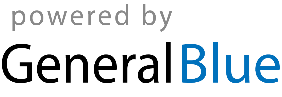 May 26	Memorial DayJun 15	Father’s DayJun 19	JuneteenthJul 4	Independence DayJul 21	Liberation DaySep 1	Labour DayOct 13	Columbus DayOct 31	HalloweenNov 2	All Souls’ DayNov 11	Veterans DayNov 27	Thanksgiving DayNov 28	Day after Thanksgiving DayDec 8	Our Lady of Camarin DayDec 24	Christmas EveDec 25	Christmas DayDec 31	New Year’s Eve